MĚSTSKÁ ČÁST PRAHA 19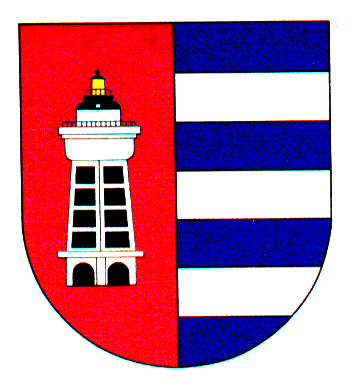 Úřad městské části Praha 19Odbor majetku, investic, bytového a nebytového hospodářstvíSemilská 43/1, Praha 9 – Kbely, 197 00Tel.: 284 08 08 70, 734 148 653e-mail: krejci.veronika@kbely.mepnet.czID:  ji9buvpVyřizuje: Mgr. Veronika Krejčí, LL.M.Ze dne:	30.11.2023					             												    V Praze dne 30.11.2023Jaroslav ŘezáčPivovarnická 1435/9Praha 8180 00IČ 49267345Věc: Objednávka č. 375/611/2023/OMIBNH Dobrý den,na základě Vaší cenové nabídky u Vás objednáváme výměnu části vodovodní přípojky a vodoměrné soustavy bytového domu Katusická 665 za cenu 78 689 Kč bez DPH tj. 90 492,35 Kč vč. DPH (režim přenesené daňové povinnosti).S pozdravem,Monika Havelkovávedoucí Odboru majetku, investic, bytového a nebytového hospodářství